MOUNTS’ BAY SAILING CLUB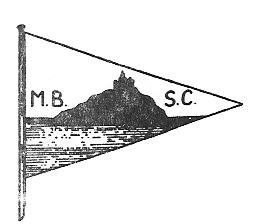 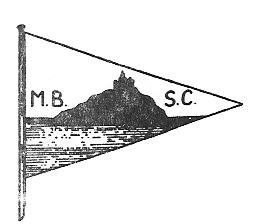    NOTES ON APPLICATION FOR MEMBERSHIP.                                            www.mbsc.org.ukConstitution  Mounts’ Bay Sailing Club is a Community Amateur Sports Club managed by a General Purposes Committee with its Commodore and Members elected every year at the club’s Annual General Meeting. The Sailing Club is run entirely by volunteers who undertake many duties. Prospective new members are expected to do a share of these duties by completing the relevant section on the membership application form.Dinghy Classes: The club provides racing for the following:The International Laser The International Mirror Mono-hull Handicap – any mono-hull dinghy with a Portsmouth yardstick.General: The club and its sailing programme are properly managed with great emphasis on safety. The club’s safety policy can be viewed online at mbsc.org.uk   Informality is our keyword and   every effort is made to welcome new members and to involve them in the club’s activitiesSailing Programme: The club arranges a racing programme on Saturdays and/or Sundays from March to October and on Tuesday and Friday evenings between May and September.  It includes series racing, open meetings and other special events.Training: The club may provide sail and race training for members and a variety of race management and safety boat training for all members.  The club owns a number of sailing dinghies which subject to conditions can be used by club members on race and training days.The Clubhouse: The clubhouse overlooks the beach at Marazion adjacent to the causeway leading to St Michael’s Mount.  The property consists of a large upstairs clubroom and bar, a sun lounge and terrace (with fine views of St Michael’s Mount and Mount’s Bay) and excellent kitchen and changing facilities.  The club bar is open on Tuesday evenings during the sailing season and on Friday evenings and Sunday lunchtimes throughout the year. It will also open on Saturday evenings when there is an event on.The Dinghy Pen: The pen lies adjacent to the beach some 250 yards to the west of the clubhouse. Members may apply to keep one or more sailing dinghies or punts in the pen during the sailing season.  Pen fees are payable to the club. Power boats other than the club’s safety craft are not allowed in the pen. Social Programme: The club arranges a regular programme of social events throughout the year. Membership:   Details of membership categories and subscriptions are detailed over the page.Rules and Bye-laws: The rules and bye-laws of the club are displayed in the clubhouse and online at mbsc.org.uk and should be read by prospective members. In signing the membership application form prospective members agree to be bound by such rules and bye-laws. It should be noted that the rules include inter alia limitation of the club’s liability to members and their guests and rules relating to safety therein.CHILD PROTECTION Mounts Bay Sailing Club (‘the club’) recognises the importance of child welfare and follows the RYA Safeguarding and Child Protection Policy.  www.rya.org . The club also has a designated Child Protection Officer. From time to time sailing related photographs and video images of child members may be taken. These images may then be used for training purposes, or in the club’s brochure and other printed matter, or on the clubs website, or in the media both local and national. Children will be identified only by their first name. No addresses, no phone numbers or e-mail details of these children will accompany any such images. The club will only use images of children who are suitably dressed. By signing the application form you are confirming that you have read the above Child Photography Policy and agree to such images being taken of your children and used by Mounts Bay Sailing Club.Membership Applications:  Every person applying for membership must be included on a membership application form. All adults must sign the form.  All membership applications will be considered at the next General Purposes Committee (GPC) meeting providing the application has been received a minimum of 48 hours in advance of that meeting, those received less than 48 hours prior to the meeting will be considered at the following meeting.The GPC which meets on the 4th Monday of each month, applicants will be contacted by the membership secretary via email following the meeting .  Do not use this form for Temporary Membership.Membership Categories: (See Club Rule 18 for full definitions and criteria)(all references to ages refer to the start of the subscription year)SINGLE MEMBERSHIP:	One individual adult over 18yrs of age.   FAMILY MEMBERSHIP:	Couples or individual parents and any children/juniors under 18yrs of age who are all living at the same address.                           JUNIOR MEMBERSHIP:	Any person over 12yrs old and under 18yrs old who is not part of a FAMILY MEMBERSHIP.                           OUT of PORT MEMBERSHIP:	Any member normally residing outside of Cornwall for more than 306 days       in any one subscription year.FEES: single membership          £65                                 Dinghy Pen Fees:  Monohull £30Family membership                 £85                                                    Catamaran £60Junior membership                 £27Out of Port per person            £32There is a one-off joining fee per application form of £20Please list all children under 18 years of age at time of application that you wish to include.